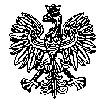 KOMENDA  WOJEWÓDZKA  POLICJIz siedzibą w RadomiuSekcja Zamówień Publicznych	ul. 11 Listopada 37/59,      26-600 Radomtel. 47 701 31 03		tel. 47 701 20 07    Radom, dnia 30.06.2022r.	   Egz. poj.ZP – 1266 /22								 WYKONAWCYInformacja o wyborze najkorzystniejszej ofertyna zadanie nr 3, 4, 5, 8, 9 i 10dotyczy postępowania o udzielenie zamówienia publicznego ogłoszonego na usługi społeczne
w trybie podstawowym z możliwością prowadzenia negocjacji, na podstawie art. 275 pkt 2
 w przedmiocie zamówienia: Świadczenie usług medycznych w zakresie badań lekarskich, pobrań krwi osób zatrzymanych przez Policję dla jednostek KWP/KMP/KPP garnizonu mazowieckiego 
Nr sprawy 18 /22 ( ID 627350 )Zamawiający - Komenda Wojewódzka Policji z siedzibą w Radomiu, działając na podstawie art. 253 ust. 2 ustawy z dnia 11 września 2019r. Prawo zamówień publicznych ( Dz. U. z 2021r. poz. 1129 ze zm. ) informuje, o dokonaniu wyboru najkorzystniejszej oferty w przedmiotowym postępowaniu na:OFERTA dodatkowa NR 2 – Zadanie nr 3 ( KPP Łosice )Samodzielny Publiczny Zakład Opieki Zdrowotnej w Łosicach ul. Słoneczna 108-200 ŁosiceKryterium nr I – Łączna cena oferty brutto: 18 650,00 zł Kryterium nr II – Czas przystąpienia do badania, pobrania krwi ( max 30 min ) – 5 min z punktacją łączną wynoszącą: 100,00 pkt. w tym:  kryterium cena: 60,00 pkt.,  kryterium:  czas przystąpienia do badania, pobrania krwi ( 5 min ): 40,00 pkt.UZASADNIENIE WYBORU OFERTY:W postępowaniu w ramach zadania nr 3  złożono jedną ważną ofertę dodatkową. Oferta  dodatkowa nr 2 to najkorzystniejsza oferta, która przedstawia najkorzystniejszy stosunek jakości  ( tj. czasu przystąpienia do badania, pobrania krwi ) do ceny. Oferta otrzymała łącznie 100,00 pkt. Cena najkorzystniejszej oferty przekracza o 4 742,70 zł kwotę, którą Zamawiający zamierza przeznaczyć na sfinansowanie zamówienia, jednak Zamawiający zwiększył środki do ceny oferty najkorzystniejszej.OFERTA NR 1 – Zadanie nr 4 ( KPP Sierpc )Samodzielny Publiczny Zespół Zakładów Opieki Zdrowotnej w Sierpcuul. Juliusza Słowackiego 3209-200 SierpcKryterium nr I – Łączna cena oferty brutto: 111 650,00 zł Kryterium nr II – Czas przystąpienia do badania, pobrania krwi ( max 30 min ) – 30 min z punktacją łączną wynoszącą: 60,00 pkt. w tym:  kryterium cena: 60,00 pkt.,  kryterium:  czas przystąpienia do badania, pobrania krwi ( 30 min ): 0,00 pkt.UZASADNIENIE WYBORU OFERTY:W postępowaniu w ramach zadania nr 4  złożono jedną ważną ofertę. Oferta nr 1 to najkorzystniejsza oferta, która przedstawia najkorzystniejszy stosunek jakości  ( tj. czasu przystąpienia do badania, pobrania krwi ) do ceny. Oferta otrzymała łącznie 60,00 pkt. Cena najkorzystniejszej oferty mieści się w kwocie, którą Zamawiający zamierza przeznaczyć na sfinansowanie zamówienia.OFERTA NR 8 – Zadanie nr 5 ( KPP Garwolin )Samodzielny Publiczny Zakład Opieki Zdrowotnej w Garwolinieul. Lubelska 5008-400 GarwolinKryterium nr I – Łączna cena oferty brutto: 60 200,40 zł Kryterium nr II – Czas przystąpienia do badania, pobrania krwi ( max 30 min ) – 30 min z punktacją łączną wynoszącą: 60,00 pkt. w tym:  kryterium cena: 60,00 pkt.,  kryterium:  czas przystąpienia do badania, pobrania krwi ( 30 min ): 0,00 pkt.UZASADNIENIE WYBORU OFERTY:W postępowaniu w ramach zadania nr 5  złożono jedną ważną ofertę. Oferta nr 8 to najkorzystniejsza oferta, która przedstawia najkorzystniejszy stosunek jakości  ( tj. czasu przystąpienia do badania, pobrania krwi ) do ceny. Oferta otrzymała łącznie 60,00 pkt. Cena najkorzystniejszej oferty mieści się w kwocie, którą Zamawiający zamierza przeznaczyć na sfinansowanie zamówienia.OFERTA dodatkowa NR 4 – Zadanie nr 8 ( KMP Siedlce )Mazowiecki Szpital Wojewódzki im. św. Jana Pawła II w Siedlcach Sp. z o.o.ul. Poniatowskiego 2608-110 SiedlceKryterium nr I – Łączna cena oferty brutto: 193 132,80 zł Kryterium nr II – Czas przystąpienia do badania, pobrania krwi ( max 30 min ) – 30 min z punktacją łączną wynoszącą: 60,00 pkt. w tym:  kryterium cena: 60,00 pkt.,  kryterium:  czas przystąpienia do badania, pobrania krwi ( 30 min ): 0,00 pkt.UZASADNIENIE WYBORU OFERTY:W postępowaniu w ramach zadania nr 8  złożono jedną ważną ofertę dodatkową. Oferta  dodatkowa nr 4 to najkorzystniejsza oferta, która przedstawia najkorzystniejszy stosunek jakości  ( tj. czasu przystąpienia do badania, pobrania krwi ) do ceny. Oferta otrzymała łącznie 60,00 pkt. Cena najkorzystniejszej oferty przekracza o 5 461,80 zł kwotę, którą Zamawiający zamierza przeznaczyć na sfinansowanie zamówienia, jednak Zamawiający zwiększył środki do ceny oferty najkorzystniejszej.OFERTA NR 6 – Zadanie nr 9 ( KPP Zwoleń )Samodzielny Publiczny Zespół Zakładów Opieki Zdrowotnej w Zwoleniu ul. Aleja Pokoju 526-700 ZwoleńKryterium nr I – Łączna cena oferty brutto: 26 180,90 zł Kryterium nr II – Czas przystąpienia do badania, pobrania krwi ( max 30 min ) – 30 min z punktacją łączną wynoszącą: 60,00 pkt. w tym:  kryterium cena: 60,00 pkt.,  kryterium:  czas przystąpienia do badania, pobrania krwi ( 30 min ): 0,00 pkt.UZASADNIENIE WYBORU OFERTY:W postępowaniu w ramach zadania nr 9  złożono jedną ważną ofertę. Oferta nr 6 to najkorzystniejsza oferta, która przedstawia najkorzystniejszy stosunek jakości  ( tj. czasu przystąpienia do badania, pobrania krwi ) do ceny. Oferta otrzymała łącznie 60,00 pkt. Cena najkorzystniejszej oferty przekracza o 3 122,70 zł kwotę, którą Zamawiający zamierza przeznaczyć na sfinansowanie zamówienia, jednak Zamawiający zwiększył środki do ceny oferty najkorzystniejszej.OFERTA dodatkowa NR 1 – Zadanie nr 10 ( KPP Przysucha )Samodzielny Publiczny Zespół Zakładów Opieki Zdrowotnej w Przysusze Al. Jana Pawła II 9A26-400 PrzysuchaKryterium nr I – Łączna cena oferty brutto: 34 050,00 zł Kryterium nr II – Czas przystąpienia do badania, pobrania krwi ( max 30 min ) – 30 min z punktacją łączną wynoszącą: 60,00 pkt. w tym:  kryterium cena: 60,00 pkt.,  kryterium:  czas przystąpienia do badania, pobrania krwi ( 30 min ): 0,00 pkt.UZASADNIENIE WYBORU OFERTY:W postępowaniu w ramach zadania nr 10  złożono jedną ważną ofertę dodatkową. Oferta  dodatkowa nr 1 to najkorzystniejsza oferta, która przedstawia najkorzystniejszy stosunek jakości  ( tj. czasu przystąpienia do badania, pobrania krwi ) do ceny. Oferta otrzymała łącznie 60,00 pkt. Cena najkorzystniejszej oferty przekracza o 8 923,80 zł kwotę, którą Zamawiający zamierza przeznaczyć na sfinansowanie zamówienia, jednak Zamawiający zwiększył środki do ceny oferty najkorzystniejszej.W wyznaczonym przez Zamawiającego terminie tj. do dnia 17.05.2022r., do godziny 
10:00 - wpłynęło jedenaście ofert za pośrednictwem platformazapupowa.pl pod adresem: https://platformazakupowa.pl/pn/kwp_radom ( ID 604104 ).OFERTA NR 1 – Zadanie nr 4 ( KPP Sierpc )Samodzielny Publiczny Zespół Zakładów Opieki Zdrowotnej w Sierpcuul. Juliusza Słowackiego 3209-200 SierpcZadanie nr 4Cena brutto: 111 650,00 złOFERTA NR 2 – Zadanie nr 8 ( KMP Siedlce )Mazowiecki Szpital Wojewódzki im. św. Jana Pawła II w Siedlcach Sp. z o.o.ul. Poniatowskiego 2608-110 SiedlceZadanie nr 8Cena brutto: 214 428,00 złOFERTA NR 3 – Zadanie nr 10 ( KPP Przysucha )Samodzielny Publiczny Zespół Zakładów Opieki Zdrowotnej w Przysusze Al. Jana Pawła II 9A26-400 PrzysuchaZadanie nr 10Cena brutto: 48 600,00 złOFERTA NR 4 – Zadanie nr 3 ( KPP Łosice )Samodzielny Publiczny Zakład Opieki Zdrowotnej w Łosicach ul. Słoneczna 108-200 ŁosiceZadanie nr 3Cena brutto: 18 650,00 złOFERTA NR 5 – Zadanie nr 7 ( KPP Płońsk )Samodzielny Publiczny Zespół Zakładów Opieki Zdrowotnej im. Marszałka Józefa Piłsudskiego w Płońskuul. Henryka Sienkiewicza 709-100 PłońskZadanie nr 7Cena brutto: 215 311,80 złOFERTA NR 6 – Zadanie nr 9 ( KPP Zwoleń )Samodzielny Publiczny Zespół Zakładów Opieki Zdrowotnej w Zwoleniu ul. Aleja Pokoju 526-700 ZwoleńZadanie nr 9Cena brutto: 26 300,00 zł po poprawieniu omyłki rachunkowej 26 180,90 złOFERTA NR 7 – Zadanie nr 2 ( KPP Grójec )Powiatowe Centrum Medyczne w Grójcu Sp. z o.o.ul. Piotra Skargi 1005-600 GrójecZadanie nr 2Cena brutto: 413 100,00 złOFERTA NR 8 – Zadanie nr 5 ( KPP Garwolin )Samodzielny Publiczny Zakład Opieki Zdrowotnej w Garwolinieul. Lubelska 5008-400 GarwolinZadanie nr 5Cena brutto: 60 200,00 zł po poprawieniu omyłki rachunkowej 60 200,40 złOFERTA NR 9 – Zadanie nr 12 ( KPP Wyszków )Samodzielny Publiczny Zespół Zakładów Opieki Zdrowotnej w Wyszkowie ul. Komisji Edukacji Narodowej 107-200 WyszkówZadanie nr 12Cena brutto: 202 500,00 złOFERTA NR 10 – Zadanie nr 1 ( KWP/KMP Radom )Samodzielny Publiczny Zespół Zakładów Opieki Zdrowotnej w Pionkach im. Lecha i Marii Kaczyńskich – Pary Prezydenckiejul. Henryka Sienkiewicza 2926-670 PionkiZadanie nr 1Cena brutto: 1 188 330,00 złOFERTA NR 11 – Zadanie nr 6 ( KPP Mława )Samodzielny Publiczny Zakład Opieki Zdrowotnej w Mławieul. Anny Dobrskiej 106-500 MławaZadanie nr 6Cena brutto: 326 338,60 złPonadto, do dnia 21.06.2022r., do godziny 10:00 – wpłynęło 6 ofert dodatkowych 
 w przedmiotowym postępowaniu prowadzonym za pośrednictwem platformazapupowa.pl pod adresem: https://platformazakupowa.pl/pn/kwp_radom OFERTA NR 1 – Zadanie nr 10 ( KPP Przysucha )Samodzielny Publiczny Zespół Zakładów Opieki Zdrowotnej w Przysusze Al. Jana Pawła II 9A26-400 PrzysuchaZadanie nr 10Cena brutto: 34 050,00 zł  OFERTA NR 2 – Zadanie nr 3 ( KPP Łosice )Samodzielny Publiczny Zakład Opieki Zdrowotnej w Łosicach ul. Słoneczna 108-200 ŁosiceZadanie nr 3Cena brutto: 18 650,00 zł OFERTA NR 3 – Zadanie nr 1 ( KWP/KMP Radom )Samodzielny Publiczny Zespół Zakładów Opieki Zdrowotnej w Pionkach im. Lecha i Marii Kaczyńskich – Pary Prezydenckiejul. Henryka Sienkiewicza 2926-670 PionkiZadanie nr 1Cena brutto: 1 168 992,00 zł OFERTA NR 4 – Zadanie nr 8 ( KMP Siedlce )Mazowiecki Szpital Wojewódzki im. św. Jana Pawła II w Siedlcach Sp. z o.o.ul. Poniatowskiego 2608-110 SiedlceZadanie nr 8Cena brutto: 193 132,80 zł OFERTA NR 5 – Zadanie nr 6 ( KPP Mława )Samodzielny Publiczny Zakład Opieki Zdrowotnej w Mławieul. Anny Dobrskiej 106-500 MławaZadanie nr 6Cena brutto: 245 313,60 zł OFERTA NR 6 – Zadanie nr 2 ( KPP Grójec )Powiatowe Centrum Medyczne w Grójcu Sp. z o.o.ul. Piotra Skargi 1005-600 GrójecZadanie nr 2Cena brutto: 342 900,00 zł  Pozostali Wykonawcy tj. :OFERTA NR 1 – Zadanie nr 4 ( KPP Sierpc )Samodzielny Publiczny Zespół Zakładów Opieki Zdrowotnej w Sierpcuul. Juliusza Słowackiego 3209-200 SierpcZadanie nr 4Cena brutto: 111 650,00 złOFERTA NR 5 – Zadanie nr 7 ( KPP Płońsk )Samodzielny Publiczny Zespół Zakładów Opieki Zdrowotnej im. Marszałka Józefa Piłsudskiego w Płońskuul. Henryka Sienkiewicza 709-100 PłońskZadanie nr 7Cena brutto: 215 311,80 złOFERTA NR 6 – Zadanie nr 9 ( KPP Zwoleń )Samodzielny Publiczny Zespół Zakładów Opieki Zdrowotnej w Zwoleniu ul. Aleja Pokoju 526-700 ZwoleńZadanie nr 9Cena brutto: 26 300,00 zł po poprawieniu omyłki rachunkowej 26 180,90 złOFERTA NR 8 – Zadanie nr 5 ( KPP Garwolin )Samodzielny Publiczny Zakład Opieki Zdrowotnej w Garwolinieul. Lubelska 5008-400 GarwolinZadanie nr 5Cena brutto: 60 200,00 zł po poprawieniu omyłki rachunkowej 60 200,40 złOFERTA NR 9 – Zadanie nr 12 ( KPP Wyszków )Samodzielny Publiczny Zespół Zakładów Opieki Zdrowotnej w Wyszkowie ul. Komisji Edukacji Narodowej 107-200 WyszkówZadanie nr 12Cena brutto: 202 500,00 złnie złożyli ofert dodatkowych.		Zamawiający przed otwarciem ofert udostępnił na stronie internetowej prowadzonego postępowania: https://platformazakupowa.pl/pn/kwp_radom, kwotę którą Zamawiający zamierza przeznaczyć na sfinansowanie zamówienia:  1 734 448,20 zł brutto. Wartość zamówienia w podziale na części kształtuje się następująco: 1.  Zadanie nr 1 KMP/KWP Radom       brutto –  829 785,00 zł  2.  Zadanie nr 2 KPP Grójec             	 brutto –  104 506,20 zł   3.  Zadanie nr 3 KPP Łosice             	 brutto –    13 907,30 zł  4.  Zadanie nr 4 KPP Sierpc              	 brutto –  115 446,10 zł  5.  Zadanie nr 5 KPP Garwolin         	 brutto –    62 246,80 zł  6.  Zadanie nr 6 KPP Mława             	 brutto –  111 983,00 zł  7.  Zadanie nr 7 KPP Płońsk             	 brutto –  171 235,80 zł  8.  Zadanie nr 8 KMP Siedlce           	 brutto –  187 671,00 zł  9.  Zadanie nr 9 KPP Zwoleń            	 brutto –    23 058,20 zł 10. Zadanie nr 10 KPP Przysucha     	 brutto –    25 126,20 zł 11.Zadanie nr 11 KPP Białobrzegi    	 brutto –   20 204,60 zł 12. Zadanie nr 12 KPP Wyszków      	 brutto –   69 278,00 zł Ranking ofert-wyliczenie i przyznanie ofertą punktacjiZADANIE nr 3 –  KPP w ŁosicachWyliczenia dla Kryterium – cena – „C”Oferta dodatkowa nr 2 – C2 = 18 650,00 /18 650,00 ×60  pkt.Oferta dodatkowa nr 2 – C2 = 60,00 pkt.Wyliczenie i przyznanie punktów dla Kryterium czas przystąpienia do badania, 
pobrania krwi – „P”Oferta dodatkowa nr 2 – P2 = 5 minut Oferta dodatkowa nr 2 – P2 = 40,00 pkt.Łączna ilość punktów ocenianej oferty ( łączna punktacja ):Oferta dodatkowa nr 2– W2 = C2 + P2Oferta dodatkowa nr 2 – W2 = 60,00 pkt. + 40,00 pkt – 100,00 pktRanking ofert w zakresie zadania nr 31 miejsce – oferta dodatkowa nr 2 – 100,00 pktZADANIE nr 4 –  KPP w SierpcuWyliczenia dla Kryterium – cena – „C”Oferta nr 1 – C1 = 111 650,00 /111 650,00 ×60  pkt.Oferta nr 1 – C1 = 60,00 pkt.Wyliczenie i przyznanie punktów dla Kryterium czas przystąpienia do badania, 
pobrania krwi – „P”Oferta nr 1 – P1 = 30 minut Oferta nr 1 – P1 = 0,00 pkt.Łączna ilość punktów ocenianej oferty ( łączna punktacja ):Oferta nr 1 – W1 = C1 + P1Oferta nr 1 – W1 = 60,00 pkt. + 0,00 pkt – 60,00 pktRanking ofert w zakresie zadania nr 41 miejsce – oferta nr 1 – 60,00 pktZADANIE nr 5 –  KPP w GarwolinieWyliczenia dla Kryterium – cena – „C”Oferta nr 8 – C8 = 60 200,40 /60 200,40 ×60  pkt.Oferta nr 8 – C8 = 60,00 pkt.Wyliczenie i przyznanie punktów dla Kryterium czas przystąpienia do badania, 
pobrania krwi – „P”Oferta nr 8 – P8 = 30 minut Oferta nr 8 – P8 = 0,00 pkt.Łączna ilość punktów ocenianej oferty ( łączna punktacja ):Oferta nr 8 – W8 = C8 + P8Oferta nr 8 – W8 = 60,00 pkt. + 0,00 pkt – 60,00 pktRanking ofert w zakresie zadania nr 51 miejsce – oferta nr 8 – 60,00 pktZADANIE nr 8 –  KMP w SiedlcachWyliczenia dla Kryterium – cena – „C”Oferta dodatkowa nr 4 – C4 = 193 132,80 /193 132,80 ×60  pkt.Oferta dodatkowa nr 4 – C4 = 60,00 pkt.Wyliczenie i przyznanie punktów dla Kryterium czas przystąpienia do badania, 
pobrania krwi – „P”Oferta dodatkowa nr 4 – P4 = 30 minut Oferta dodatkowa nr 4 – P4 = 0,00 pkt.Łączna ilość punktów ocenianej oferty ( łączna punktacja ):Oferta dodatkowa nr 4 – W4 = C4 + P4Oferta dodatkowa nr 4 – W4 = 60,00 pkt. + 0,00 pkt – 60,00 pktRanking ofert w zakresie zadania nr 81 miejsce – oferta dodatkowa nr 4 – 60,00 pktZADANIE nr 9 –  KPP w ZwoleniuWyliczenia dla Kryterium – cena – „C”Oferta nr 6 – C6 = 26 180,90 /26 180,90 ×60  pkt.Oferta nr 6 – C6 = 60,00 pkt.Wyliczenie i przyznanie punktów dla Kryterium czas przystąpienia do badania, 
pobrania krwi – „P”Oferta nr 6 – P6 = 30 minut Oferta nr 6 – P6 = 0,00 pkt.Łączna ilość punktów ocenianej oferty ( łączna punktacja ):Oferta nr 6 – W6 = C6 + P6Oferta nr 6 – W6 = 60,00 pkt. + 0,00 pkt – 60,00 pktRanking ofert w zakresie zadania nr 91 miejsce – oferta nr 6 – 60,00 pktZADANIE nr 10 –  KPP w PrzysuszeWyliczenia dla Kryterium – cena – „C”Oferta dodatkowa nr 1 – C1 = 34 050,00 /34 050,00 ×60  pkt.Oferta dodatkowa nr 1 – C1 = 60,00 pkt.Wyliczenie i przyznanie punktów dla Kryterium czas przystąpienia do badania, 
pobrania krwi – „P”Oferta dodatkowa nr 1 – P1 = 30 minut Oferta dodatkowa nr 1 – P1 = 0,00 pkt.Łączna ilość punktów ocenianej oferty ( łączna punktacja ):Oferta dodatkowa nr 1 – W1 = C1 + P1Oferta dodatkowa nr 1 – W1 = 60,00 pkt. + 0,00 pkt – 60,00 pktRanking ofert w zakresie zadania nr 101 miejsce – oferta dodatkowa nr 1 – 60,00 pktZ poważaniemKIEROWNIK                                                                                                                                                                                                          	            Sekcji Zamówień Publicznych                                                                                                        KWP z siedzibą w Radomiu                                                                                              / - / Justyna KowalskaInformację o wyborze najkorzystniejszej oferty na zadanie nr 3, 4, 5, 8 , 9 i 10 przekazano Wykonawcom za pośrednictwem platformy zakupowej Open Nexus  w dniu 30.06.2022r.Wyk. egz. poj.  Wytworzyła: A.S.Nr oferty dodatkowejFirmy oraz adresy wykonawców, którzy złożyli oferty w terminieŁączna cena brutto wszystkich usług wymienionych 
w formularzu ofertowym ( C ) Czas przystąpienia do badania lekarskiego, pobrania krwi 
( P )Łączna ilość punktów ocenianej oferty
W=C+PŚrodki finansowe przeznaczone przez Zamawiającego na realizację przedmiotu zamówienia:  
13 907,30 zł Środki finansowe przeznaczone przez Zamawiającego na realizację przedmiotu zamówienia:  
13 907,30 zł Środki finansowe przeznaczone przez Zamawiającego na realizację przedmiotu zamówienia:  
13 907,30 zł Środki finansowe przeznaczone przez Zamawiającego na realizację przedmiotu zamówienia:  
13 907,30 zł Środki finansowe przeznaczone przez Zamawiającego na realizację przedmiotu zamówienia:  
13 907,30 zł 2Samodzielny Publiczny Zakład Opieki Zdrowotnej w Łosicachul. Słoneczna 108-200 Łosice18 650,00 zł- 60,00 pkt5 minut- 40,00 pkt100,00 pktNr ofertyFirmy oraz adresy wykonawców, którzy złożyli oferty w terminieŁączna cena brutto wszystkich usług wymienionych 
w formularzu ofertowym ( C ) Czas przystąpienia do badania lekarskiego, pobrania krwi 
( P )Łączna ilość punktów ocenianej oferty
W=C+PŚrodki finansowe przeznaczone przez Zamawiającego na realizację przedmiotu zamówienia:  
115 446,10 zł Środki finansowe przeznaczone przez Zamawiającego na realizację przedmiotu zamówienia:  
115 446,10 zł Środki finansowe przeznaczone przez Zamawiającego na realizację przedmiotu zamówienia:  
115 446,10 zł Środki finansowe przeznaczone przez Zamawiającego na realizację przedmiotu zamówienia:  
115 446,10 zł Środki finansowe przeznaczone przez Zamawiającego na realizację przedmiotu zamówienia:  
115 446,10 zł 1Samodzielny Publiczny Zespół Zakładów Opieki Zdrowotnej 
w Sierpcuul. Juliusza Słowackiego 3209-200 Sierpc111 650,00 zł- 60,00 pkt30 minut- 0,00 pkt60,00 pktNr ofertyFirmy oraz adresy wykonawców, którzy złożyli oferty w terminieŁączna cena brutto wszystkich usług wymienionych 
w formularzu ofertowym ( C ) Czas przystąpienia do badania lekarskiego, pobrania krwi 
( P )Łączna ilość punktów ocenianej oferty
W=C+PŚrodki finansowe przeznaczone przez Zamawiającego na realizację przedmiotu zamówienia:  
62 246,80 zł Środki finansowe przeznaczone przez Zamawiającego na realizację przedmiotu zamówienia:  
62 246,80 zł Środki finansowe przeznaczone przez Zamawiającego na realizację przedmiotu zamówienia:  
62 246,80 zł Środki finansowe przeznaczone przez Zamawiającego na realizację przedmiotu zamówienia:  
62 246,80 zł Środki finansowe przeznaczone przez Zamawiającego na realizację przedmiotu zamówienia:  
62 246,80 zł 8Samodzielny Publiczny Zakład Opieki Zdrowotnej w Garwolinieul. Lubelska 5008-400 Garwolin60 200,00 złpo poprawieniu omyłki rachunkowej60 200,40 zł- 60,00 pkt 30 minut- 0,00 pkt- 60,00 pktNr oferty dodatkowejFirmy oraz adresy wykonawców, którzy złożyli oferty w terminieŁączna cena brutto wszystkich usług wymienionych 
w formularzu ofertowym ( C ) Czas przystąpienia do badania lekarskiego, pobrania krwi 
( P )Łączna ilość punktów ocenianej oferty
W=C+PŚrodki finansowe przeznaczone przez Zamawiającego na realizację przedmiotu zamówienia:  
187 671,00 zł Środki finansowe przeznaczone przez Zamawiającego na realizację przedmiotu zamówienia:  
187 671,00 zł Środki finansowe przeznaczone przez Zamawiającego na realizację przedmiotu zamówienia:  
187 671,00 zł Środki finansowe przeznaczone przez Zamawiającego na realizację przedmiotu zamówienia:  
187 671,00 zł Środki finansowe przeznaczone przez Zamawiającego na realizację przedmiotu zamówienia:  
187 671,00 zł 4Mazowiecki Szpital Wojewódzki im. św. Jana Pawła II 
w Siedlcach Sp. z o.o.ul. Poniatowskiego 2608-110 Siedlce193 132,80 zł- 60,00 pkt30 minut- 0,00 pkt- 60,00 pktNr ofertyFirmy oraz adresy wykonawców, którzy złożyli oferty w terminieŁączna cena brutto wszystkich usług wymienionych 
w formularzu ofertowym ( C ) Czas przystąpienia do badania lekarskiego, pobrania krwi 
( P )Łączna ilość punktów ocenianej oferty
W=C+PŚrodki finansowe przeznaczone przez Zamawiającego na realizację przedmiotu zamówienia: 
 23 058,20 złŚrodki finansowe przeznaczone przez Zamawiającego na realizację przedmiotu zamówienia: 
 23 058,20 złŚrodki finansowe przeznaczone przez Zamawiającego na realizację przedmiotu zamówienia: 
 23 058,20 złŚrodki finansowe przeznaczone przez Zamawiającego na realizację przedmiotu zamówienia: 
 23 058,20 złŚrodki finansowe przeznaczone przez Zamawiającego na realizację przedmiotu zamówienia: 
 23 058,20 zł6Samodzielny Publiczny Zespół Zakładów Opieki Zdrowotnej 
w Zwoleniuul. Aleja Pokoju 526-700 Zwoleń26 300,00 złpo poprawieniu omyłki rachunkowej26 180,90 zł- 60,00 pkt30 minut- 0,00 pkt- 60,00 pktNr oferty dodatkowejFirmy oraz adresy wykonawców, którzy złożyli oferty w terminieŁączna cena brutto wszystkich usług wymienionych 
w formularzu ofertowym ( C ) Czas przystąpienia do badania lekarskiego, pobrania krwi 
( P )Łączna ilość punktów ocenianej oferty
W=C+PŚrodki finansowe przeznaczone przez Zamawiającego na realizację przedmiotu zamówienia:  
25 126,20 złŚrodki finansowe przeznaczone przez Zamawiającego na realizację przedmiotu zamówienia:  
25 126,20 złŚrodki finansowe przeznaczone przez Zamawiającego na realizację przedmiotu zamówienia:  
25 126,20 złŚrodki finansowe przeznaczone przez Zamawiającego na realizację przedmiotu zamówienia:  
25 126,20 złŚrodki finansowe przeznaczone przez Zamawiającego na realizację przedmiotu zamówienia:  
25 126,20 zł1Samodzielny Publiczny Zespół Zakładów Opieki Zdrowotnej 
w PrzysuszeAl. Jana Pawła II 9A26-400 Przysucha34 050,00 zł- 60,00 pkt30 minut- 0,00 pkt- 60,00 pkt